Приложение 3Какой рисунок подходит к тексту?Древние индийцы представляли Землю в виде полусферы, которую держат четыре слона. Слоны стоят на огромной черепахе, а черепаха на змее, которая, свернувшись кольцом, замыкает околоземное пространство. 
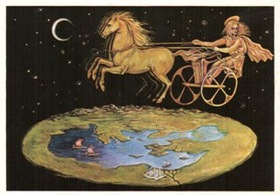 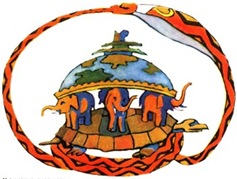 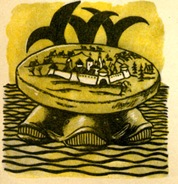 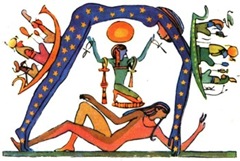 